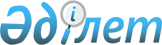 О внесении изменений в решение Жалагашского районного маслихата от 29 декабря 2021 года №13-4 "О бюджете сельского округа Аксу на 2022-2024 годы"Решение Жалагашского районного маслихата Кызылординской области от 4 февраля 2022 года № 14-4
      Жалагашский районный маслихат РЕШИЛ:
      1. Внести в решение Жалагашского районного маслихата от 29 декабря 2021 года № 13-4 "О бюджете сельского округа Аксу на 2022-2024 годы" следующие изменения:
      пункт 1 изложить в новой редакции:
      1. Утвердить бюджет сельского округа Аксу на 2022 – 2024 годы согласно приложениям 1, 2 и 3 к настоящему решению соответственно, в том числе на 2022 год в следующих объемах:
      1) доходы – 86 198 тысяч тенге, в том числе:
      налоговые поступления – 2 416 тысяч тенге;
      неналоговые поступления – 88 тысяч тенге;
      поступления от продажи основного капитала – 0;
      поступления трансфертов – 83 694 тысяч тенге;
      2) затраты – 86 379,3 тысяч тенге;
      3) чистое бюджетное кредитование – 0;
      бюджетные кредиты – 0;
      погашение бюджетных кредитов – 0;
      4) сальдо по операциям с финансовыми активами – 0;
      приобретение финансовых активов – 0;
      поступления от продажи финансовых активов государства – 0;
      5) дефицит (профицит) бюджета – 0;
      6) финансирование дефицита (использование профицита) бюджета – 0;
      поступление займов – 0;
      погашение займов – 0;
      используемые остатки бюджетных средств – 0.
      2. приложения 1 указанному решению изложить в новой редакции согласно приложению к настоящему решению.
      3. Настоящее решение вводится в действие с 1 января 2022 года и подлежит официальному опубликованию. Бюджет сельского округа Аксу на 2022 год
					© 2012. РГП на ПХВ «Институт законодательства и правовой информации Республики Казахстан» Министерства юстиции Республики Казахстан
				
      Секретарь Жалагашского районного маслихата 

Курманбаева Г.
Приложение к решению Жалагашского районного маслихатаот 04 февраля 2022 года № 14-4Приложение 1 к решению Жалагашского районного маслихатаот 29 декабря 2021 года № 13-4 
Категория
Категория
Категория
Категория
Сумма, 
тысяч тенге
Класс
Класс
Класс
Сумма, 
тысяч тенге
Подкласс
Подкласс
Сумма, 
тысяч тенге
Наименование
Сумма, 
тысяч тенге
Доходы
86198
1
Налоговые поступления
2 416
1
Подоходный налог
0
Индивидуальный подоходный налог
0
04
Hалоги на собственность
2416
1
Hалоги на имущество
18
3
Земельный налог
116
4
Hалог на транспортные средства
2282
2
Неналоговые поступления
88
01
Доходы от государственной собственности
0
5
Доходы от аренды имущества, находящегося в государственной собственности
0
06
Прочие неналоговые поступления
88
1
Прочие неналоговые поступления
88
3
Поступления от продажи основного капитала
0
01
Продажа государственного имущества, закрепленного за государственными учреждениями
0
1
Продажа государственного имущества, закрепленного за государственными учреждениями
0
4
Поступления трансфертов
83694
02
Трансферты из вышестоящих органов государственного управления
83694
3
Трансферты из районного (города областного значения) бюджета
83694
Функциональная группа
Функциональная группа
Функциональная группа
Функциональная группа
Сумма, 
тысяч тенге
Администратор бюджетных программ
Администратор бюджетных программ
Администратор бюджетных программ
Сумма, 
тысяч тенге
Программа
Программа
Сумма, 
тысяч тенге
Наименование
Сумма, 
тысяч тенге
Затраты
86 379,3
01
Государственные услуги общего характера
47402
124
Аппарат акима города районного значения, села, поселка, сельского округа
47402
001
Услуги по обеспечению деятельности акима города районного значения, села, поселка, сельского округа
46602
032
Капитальные расходы подведомственных государственных учреждений и организаций
800
06
Социальная помощь и социальное обеспечение
4307
124
Аппарат акима города районного значения, села, поселка, сельского округа
4307
003
Оказание социальной помощи нуждающимся гражданам на дому
4307
07
Жилищно-коммунальное хозяйство
3693
124
Аппарат акима города районного значения, села, поселка, сельского округа
3693
008
Освещение улиц населенных пунктов
2 069
009
Обеспечение санитарии населенных пунктов
509
011
Благоустройство и озеленение населенных пунктов
1 115
08
Культура, спорт, туризм и информационное пространство
26596
124
Аппарат акима города районного значения, села, поселка, сельского округа
26596
006
Поддержка культурно-досуговой работы на местном уровне
26596
12
Транспорт и коммуникации
3000
124
Аппарат акима города районного значения, села, поселка, сельского округа
3000
045
Капитальный и средний ремонт автомобильных дорог районного значения
3000
13
Прочие
1200
124
Аппарат акима города районного значения, села, поселка, сельского округа
1200
040
Реализация мероприятий для решения вопросов обустройства населенных пунктов в реализацию мер по содействию экономическому развитию регионов в рамках Программы развития регионов до 2025 года
1200
15
Трансферты
181,3
124
Аппарат акима города районного значения, села, поселка, сельского округа
181,3
044
Возврат сумм неиспользованных (недоиспользованных) целевых трансфертов, выделенных из республиканского бюджета за счет целевого трансферта из Национального фонда Республики Казахстан
181
048
Возврат неиспользованных (недоиспользованных) целевых трансфертов
0,3
Дефицит (профицит) бюджета
0
Финансирование дефицита (использование профицита) бюджета
0
8
Используемые остатки бюджетных средств
0
1
Свободные остатки бюджетных средств
500,2